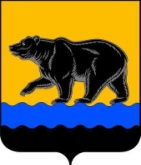 АДМИНИСТРАЦИЯ ГОРОДА НЕФТЕЮГАНСКА                              ПОСТАНОВЛЕНИЕг.НефтеюганскОб утверждении Плана противодействия коррупциив администрации города Нефтеюганска на 2021-2023 годыВ соответствии с Федеральным законом от 25.12.2008 № 273-ФЗ                    «О противодействии коррупции», распоряжением Губернатора Ханты-Мансийского автономного округа – Югры от 12.04.2021 № 96-рг «О Плане противодействия коррупции в Ханты-Мансийском автономном округе – Югре на 2021-2023 годы», в целях обеспечения согласованного осуществления мероприятий, направленных на противодействие коррупции в органах, структурных подразделениях администрации города Нефтеюганска, администрация города Нефтеюганска постановляет:1.Утвердить План противодействия коррупции в администрации города Нефтеюганска на 2021-2023 годы согласно приложению.2.Департаменту по делам администрации города (П.А.Прокопович) разместить постановление на официальном сайте органов местного самоуправления города Нефтеюганска в сети Интернет.	3.Контроль исполнения постановления возложить на заместителя главы города - директора департамента по делам администрации П.А.Прокоповича.Глава города Нефтеюганска	                                                              С.Ю.ДегтяревПриложениек постановлению администрации города                от 26.04.2021 № 584-пПЛАНпротиводействия коррупции в администрации города Нефтеюганскана 2021-2023 годы26.04.2021         № 584-п№ п/пМероприятияСрок выполненияОтветственные исполнители1.Подготовка и принятие нормативных правовых актов в сфере противодействия коррупциипо меренеобходимостиДепартаментпо делам администрацииОрганы администрации города Нефтеюганска2.Проведение мониторинга:Проведение мониторинга:Проведение мониторинга:2.1.представления муниципальными служащими, руководителями муниципальных учреждений, сведений о доходах, об имуществе и обязательствах имущественного характера, размещения указанных сведений в информационно-коммуникационной сети Интернетдо 1 июня2021 годадо 1 июня2022 годадо 1 июня2023 годаДепартаментпо делам администрацииОрганы администрации города Нефтеюганска2.2.кадрового состава органов, структурных подразделений администрации города на предмет наличия родственных связей, которые влекут или могут повлечь наличие конфликта интересовдо 1 октября2021 годадо 1 октября2022 годадо 1 октября2023 годаДепартаментпо делам администрацииОрганы администрации города Нефтеюганска2.3.обращений граждан по фактам коррупционных проявлений, поступивших на рассмотрение в органы, структурные подразделения администрации городадо 1 декабря2021 годадо 1 декабря2022 годадо 1 декабря2023 годаДепартаментпо делам администрацииОрганы администрации города Нефтеюганска2.4.проведения независимой антикоррупционной экспертизы нормативных правовых актов и (или) их проектов на коррупциогенностьдо 1 декабря2021 годадо 1 декабря2022 годадо 1 декабря2023 годаЮридическо-правовое управление администрации города2.5.оценки деятельности по реализации антикоррупционного законодательства в организациях, учреждениях, подведомственных органам администрации города Нефтеюганскадо 1 сентября2021 годадо 1 сентября2022 годадо 1 сентября2023 годаДепартаментпо делам администрацииОрганы администрации города Нефтеюганска2.6.повышения эффективности кадровой работы в части, касающейся ведения личных дел лиц, замещающих должности муниципальной службы, в том числе контроля за актуализацией сведений, содержащихся в анкетах, представляемых при назначении на указанные должности и поступлении на такую службу, об их родственниках и свойственниках в целях выявления возможного конфликта интересовдо 1 января2022 годадо 1 января2023 годадо 1 октября2023 годаДепартаментпо делам администрацииОрганы администрации города Нефтеюганска3.Организация антикоррупционного просвещения:Организация антикоррупционного просвещения:Организация антикоррупционного просвещения:3.1.опубликование на официальном сайте органов местного самоуправления города Нефтеюганска просветительских материалов антикоррупционной направленности и их актуализацияпо меренеобходимостиДепартаментпо делам администрацииОтдел по профилактике правонарушений и связям с правоохранительными органами3.2.проведение в общеобразовательных организациях города просветительских и воспитательных мероприятий, направленных на антикоррупционное просвещение обучающихсядо 1 ноября2021 годадо 1 ноября2022 годадо 1 ноября2023 годаДепартаментобразования имолодежнойполитики4.Организация взаимодействия со средствами массовой информации, институтами гражданского общества:Организация взаимодействия со средствами массовой информации, институтами гражданского общества:Организация взаимодействия со средствами массовой информации, институтами гражданского общества:4.1.освещение в средствах массовой информации деятельности органов, структурных подразделений администрации города, в том числе информирование о государственной антикоррупционной политике, разъяснение положений законодательства о противодействии коррупции, информирование о деятельности межведомственного Совета города Нефтеюганска по противодействию коррупции, публикация информационных материалов по вопросам противодействия коррупции, в целях продолжения работы по формированию в обществе нетерпимого отношения к коррупционному поведениюдо 30 декабря2021 годадо 30 декабря2022 годадо 30 декабря2023 годаДепартаментпо делам администрацииОтдел по профилактике правонарушений и связям с правоохранительными органами4.2.рассмотрение вопросов о деятельности в сфере противодействия коррупции на заседаниях общественного совета города Нефтеюганска, общественных советах при органах администрации города Нефтеюганскадо 01 декабря2021 годадо 01 декабря2022 годадо 01 декабря2023 годаОтдел по профилактике правонарушений и связям с правоохранительными органамиДепартаментпо делам администрацииОрганы администрации города Нефтеюганска5.Методическое сопровождение деятельности подведомственных учреждений (организаций) по вопросам организации антикоррупционной работы:Методическое сопровождение деятельности подведомственных учреждений (организаций) по вопросам организации антикоррупционной работы:Методическое сопровождение деятельности подведомственных учреждений (организаций) по вопросам организации антикоррупционной работы:5.1.при проведении практического занятия по организации работы по предупреждению, противодействию коррупции, выявлению возможного конфликта интересов с учетом правоприменительной практикидо 1 декабря2021 годадо 1 декабря2022 годадо 1 декабря2023 годаДепартаментпо делам администрацииДепартаментобразования имолодежнойполитикиДепартамент жилищно-коммунального хозяйстваДепартамент градостроительства и земельных отношенийДепартамент муниципального имуществаКомитет культуры и туризмаКомитет физической культуры и спорта5.2.при проведении обучающих занятий по заполнению формы справки о доходах, расходах, об имуществе и обязательствах имущественного характера с использованием специального программного обеспечения «Справки БК»до 1 декабря2021 годадо 1 декабря2022 годадо 1 декабря2023 годаДепартаментпо делам администрацииДепартаментобразования имолодежнойполитикиДепартамент жилищно-коммунального хозяйстваДепартамент градостроительства и земельных отношенийДепартамент муниципального имуществаКомитет культуры и туризмаКомитет физической культуры и спорта5.3.при проведении аппаратных учеб о необходимости соблюдения обязанности уведомлять представителя нанимателя (работодателя), органы прокуратуры обо всех случаях обращения к ним каких-либо лиц в целях склонения к совершению коррупционных правонарушенийдо 1 декабря2021 годадо 1 декабря2022 годадо 1 декабря2023 годаДепартаментпо делам администрацииДепартаментобразования имолодежнойполитикиДепартамент жилищно-коммунального хозяйстваДепартамент градостроительства и земельных отношенийДепартамент муниципального имуществаКомитет культуры и туризмаКомитет физической культуры и спорта6.Формирование антикоррупционного сознания у муниципальных служащих органов, структурных подразделений администрации города НефтеюганскаФормирование антикоррупционного сознания у муниципальных служащих органов, структурных подразделений администрации города НефтеюганскаФормирование антикоррупционного сознания у муниципальных служащих органов, структурных подразделений администрации города Нефтеюганска6.1организация обучения муниципальных служащих, впервые поступивших на муниципальную службу для замещения должностей, включенных в перечни, при замещении которых лица обязаны представлять сведения о доходах, расходах, об имуществе и обязательствах имущественного характера, по программам дополнительного профессионального образования в области противодействия коррупциидо 1 декабря2021 годадо 1 декабря2022 годадо 1 декабря2023 годаДепартаментпо делам администрацииОрганы администрации города Нефтеюганска6.2организация повышения квалификации муниципальных служащих, в должностные обязанности которых входит участие в противодействии коррупциидо 1 октября2021 годадо 1 октября2022 годадо 1 октября2023 годаДепартаментпо делам администрацииОрганы администрации города Нефтеюганска6.3предание гласности каждого установленного факта коррупции в органах, структурных подразделениях администрации городадо 1 декабря2021 годадо 1 декабря2022 годадо 1 декабря2023 годаДепартаментпо делам администрацииОрганы администрации города Нефтеюганска